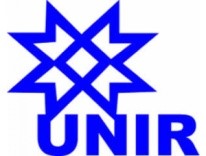 CHAMADA PÚBLICA AOS PROFESSORES DAFUNDAÇÃO UNIVERSIDADE FEDERAL DE RONDÔNIA SELEÇÃO DE PROPOSTAS DE SUBPROJETOS PARA O PROGRAMA INSTITUCIONAL DE RESIDÊNCIA PEDAGÓGICA-PRP(EDITAL Nº 24/2022 CAPES)ANEXO IIIInformações sobre o Curso de Licenciatura da UNIR Site institucional onde pode ser acessado o Projeto Pedagógico do Curso (PPC):Página onde consta a informação no PPC que o departamento utiliza a carga horária do PRP /UNIR  em atividade complementar (se tiver)